Grille de nombres (1 à 100)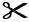 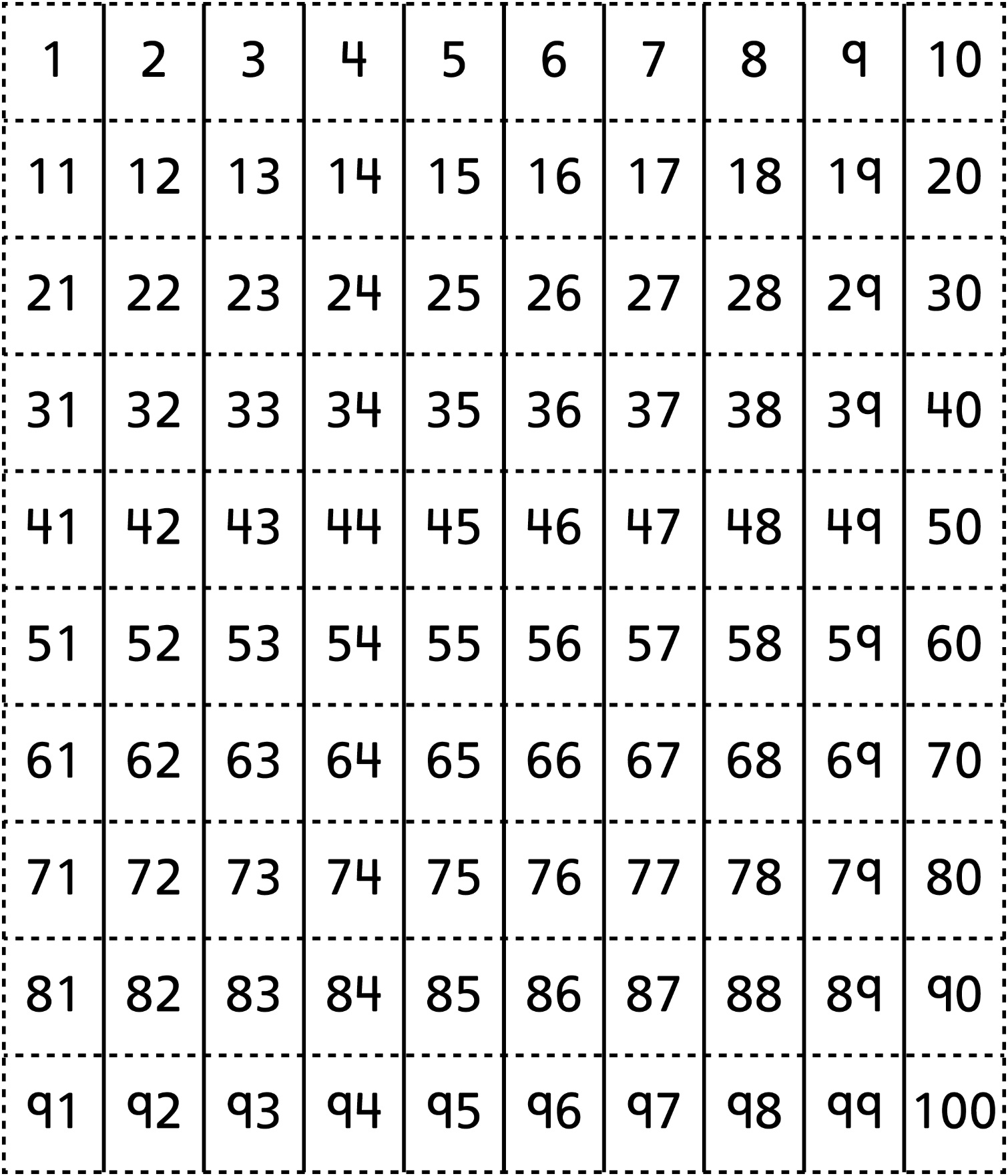 